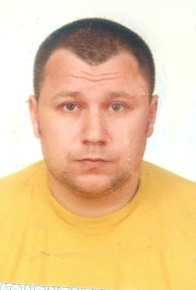 Криворучко Виктор Александровичтел. +38(095) 464-74-61e-mail: viktorkrivorychko@gmail.comгод рождения 12.06.1978 г.Женат, есть сынСудимостей нетКвалификация: опыт ведения переговоров и достижение нужного результата, административно-управленческие работы, построения системы закупок, подбор и обучения персонала, создания команды, нацеленность на результат, обладаю системным подходом в решении задач и аналитическим складом ума, умею находить выход в нестандартных сложных ситуациях.Обязанности и достижения:Обеспечение выполнения плановых показателей по объёму закупок.Заключение контрактов с ключевыми клиентами и контроль их выполнения Создал отдел закупок с «0» и расширил клиентскую базу  Опыт работы: 01.02.2000 - 25.06.2001 Одесский консервный завод – слесарь 4-го разряда04.08.2003 - 12.12.2003 ООО Телекарт Прибор -заместитель начальника механического цеха.16.12.2003 - 22.10.2007 ООО Ювента – Инженер в сервисной группе01.12.2007 - 01.04.2008 ПП Мясо Херсонщины – зам. Начальника (директора)26.05.2008 - 01.03.2009 ДП з ИИ Сантрейд - специалист по закупки зерновых в Херсонском ф-е.01.03.2009 - 19.04.2010  ДП з ИИ Сантрейд - директор Херсонского филиала19.04.2010 - 02.06.2011  ДП з ИИ Сантрейд - директор Кировоградского филиала02.06.2011 - 02.12.2014  ДП з ИИ Сантрейд - директор Николаевского филиала      17.12.2014 – 31.10.2017 Техноторг-Дон - директор южного региона по закупкам зерновых.      23.09.2018 - 25.11. 2019 Ю Джи  Ти Монтаж- руководитель подразделения (зерновой  портовый терминал).       21.09.2020-22.03.21   АСК УКРРЕЧФЛОТ Менеджер по работе с ключевыми клиентами. Коммерческий департамент. Образование:01.09.1994 - 25.06.1999  Херсонский политехнический колледж - специальность «Изготовление двигателей»(диплом ХЕ №11018052)01.09.1999-25.06.2001 Одесский государственный политехнический университет (бакалавр)- специальность«Инженерная механика» (диплом ДВ №137019)01.09.1999 - 27.06.2002 Одесский государственный политехнический университет(магистр) – специальность «Оборудование химического производства и предприятий строительных материалов.»(диплом СК №21044907)Дополнительные сведения:Личные качества: способность быстро ориентироваться в сложных ситуациях, коммуникабельность, стрессоустойчивость, пунктуальность. Заинтересован в личностном росте в стабильно развивающейся компании.Наличие водительских прав категории А,В,С,D,Е -стаж вождения 18 лет.Владения ПК на уровне уверенного пользователя (пакет MS Office, Internet, E-mail);Знание ин. языков:Русский – свободно.Украинский – свободно.
Английский – средний уровень. 